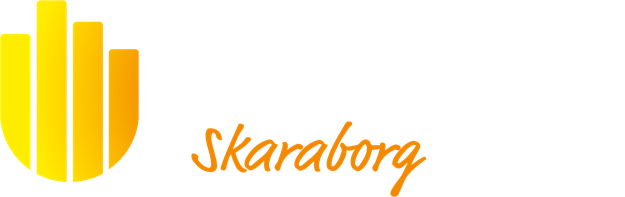 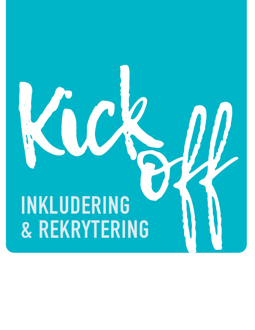 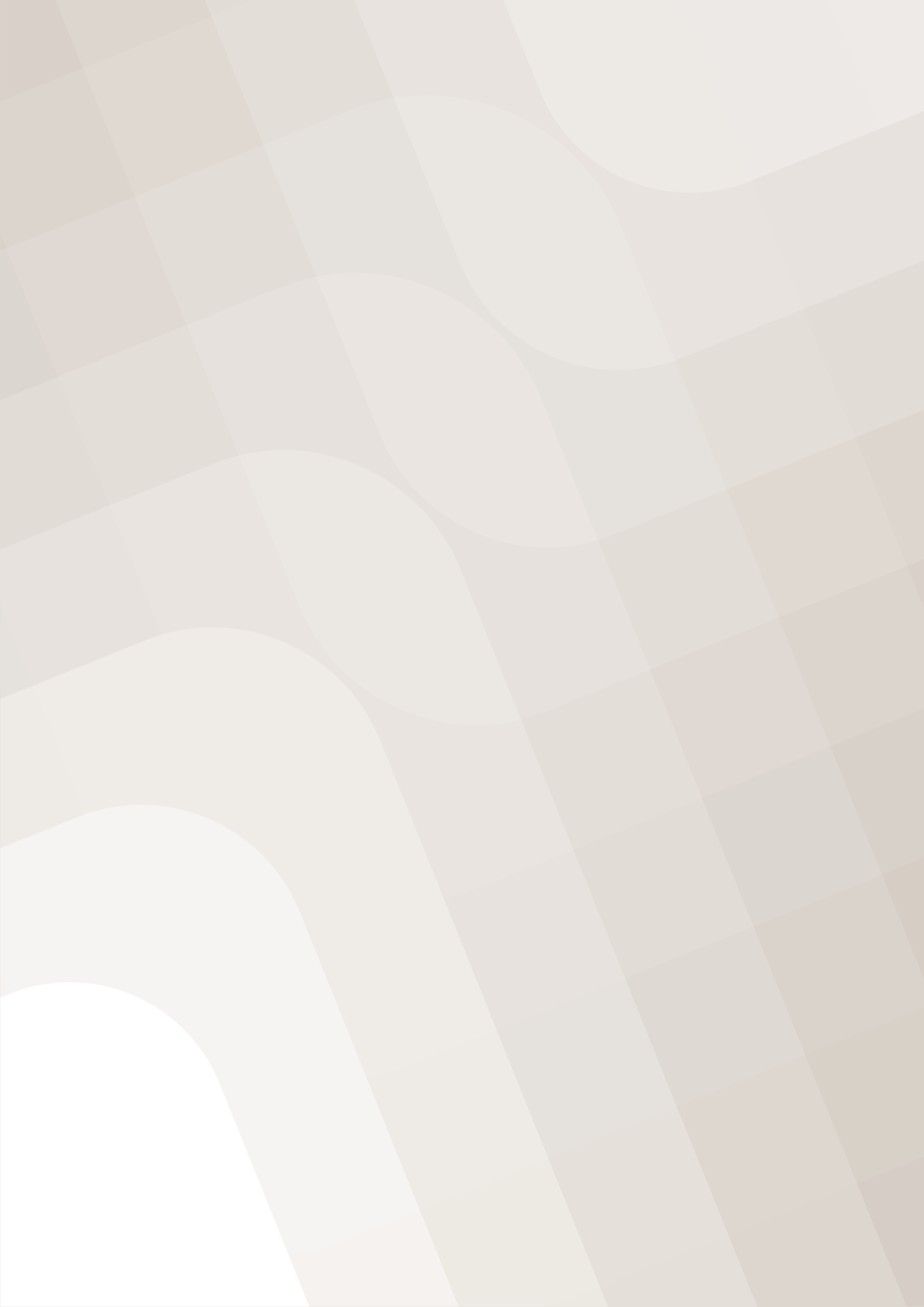 INLEDNINGMetodmaterialet du håller i din hand är framtaget av Samordningsförbundet Skaraborg inom projektet KICK OFF. Projektet är ett kompetensutvecklingsprojekt om inkludering & fördomsfri rekrytering som bedrivits i Skaraborg mellan april 2019 – maj 2021. Metodmaterialet är slutprodukten av projektets workshopsserie som haft till syfte att med innovativa metoder främja ett gott och inkluderande arbetsklimat.Målsättningen för hela workshopserien på ca 5 workshops har varit:Projektdeltagarna har efter workshopserien ökad kunskap om och förståelse för diskriminering, jämställdhet, normkritiskt förhållningssätt och kommunikation.Projektdeltagarna har efter workshopserien en ökad insikt i mångfalds- och diskrimineringsfrågornas komplexitet.Materialet innehåller först en översikt över 5 hela workshops, därefter följer 18 övningar som dessa 5 workshops består av. Till de 5 workshopsen finns PPT presentationer som kan användas och som i viss utsträckning innehåller teori kring ämnena.Metodmaterialet är fritt att använda och förhoppningen är att materialet kan bidra till att projektdeltagare och fler av Samordningsförbundets parter fortsätter att genom innovativa övningar och samtal i arbetsgrupper främja inkludering.Materialet innehåller både översikter av hela workshops så som projektet genomfört dem, men materialet är också skapat för att du som väljer att använda det på ett enkelt sätt ska kunna använda separata övningar. Exempelvis skulle det gå att göra en övning per arbetsplatsträff och på så vis skapa en struktur för att hålla frågorna om inkludering levande. Materialet hänvisar i många övningar vidare då det finns en välkänd övning som legat till grund för projektets övning, exempelvis olika former av värderingsövningar. Web-länkar är skapade 2021 och Samordningsförbundet kan inte ta ansvar för att hålla dessa uppdaterade.WORKSHOP 1WORKSHOP 2WORKSHOP 3WORKSHOP 4WORKSHOP 5CHECK IN – CHECK OUTSPELREGLER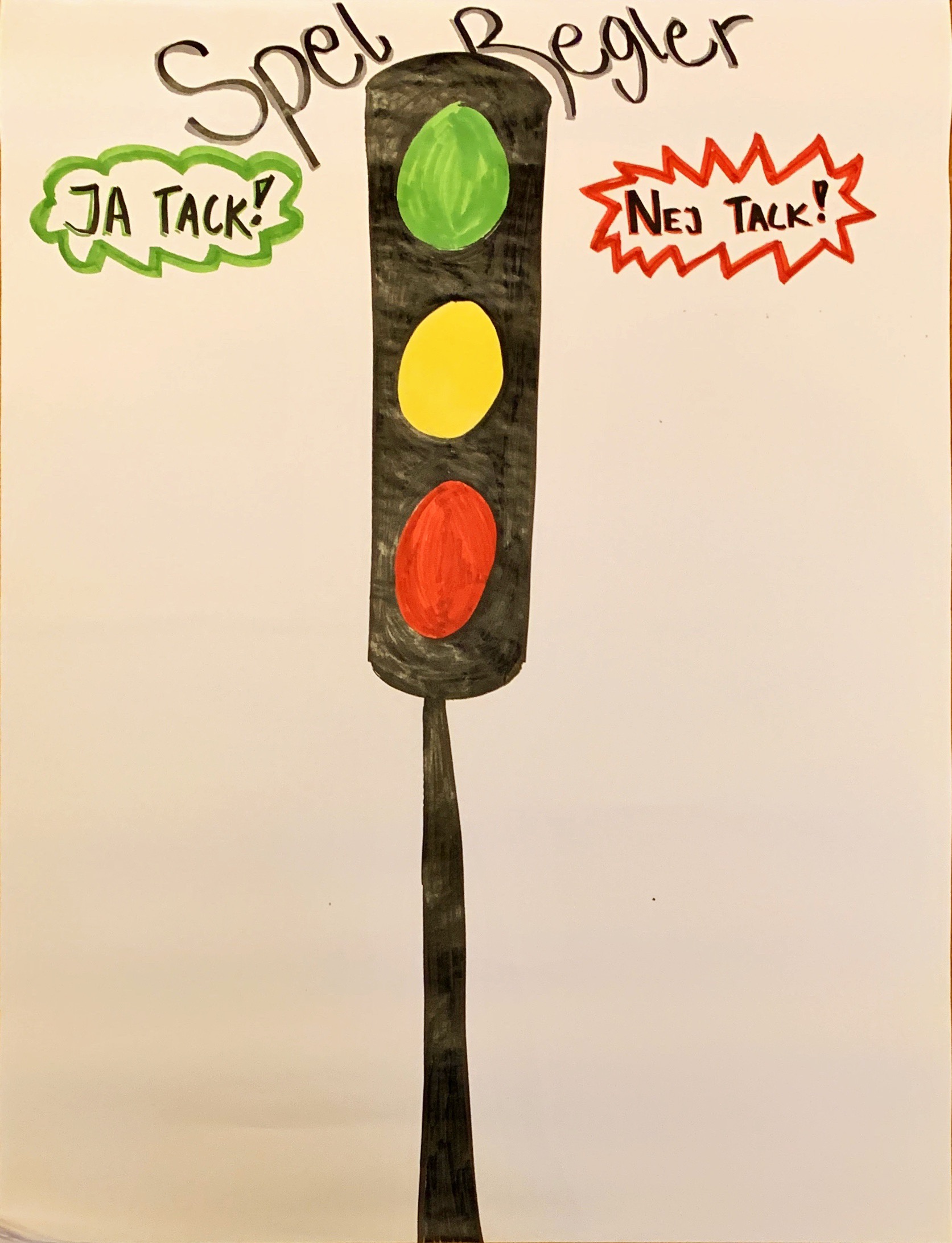 AGENDA & DAGENS MÅLPÅSTÅENDEN – STÅ UPP(4) I workshop 4 användes påståendena som övning starkt kopplat till övningen ”Kulturella skillnader”Påstående som har fått en * är exempel på liten maktdistans, kollektivism (grupporienterad) och feminina värderingar. Fyll i rutorna för att kunna summera och använda resultatet i ”kulturella skillnader”.FILM & SMÅGRUPPSDISKUSSIONSKALAN I RUMMETBOKSTAVSVERKET#HURÄRDETHOSOSSBACKSPEGELNGISSA HETEROTVÄRLDENS MEST JÄMSTÄLLDA LÄNDERQUIZ JÄMSTÄLLDHETFYRA HÖRNIDÈTÄVLINGENKULTURELLA SKILLNADERPRIVILEGIEPROMENADENOLIKA SOM STYRKA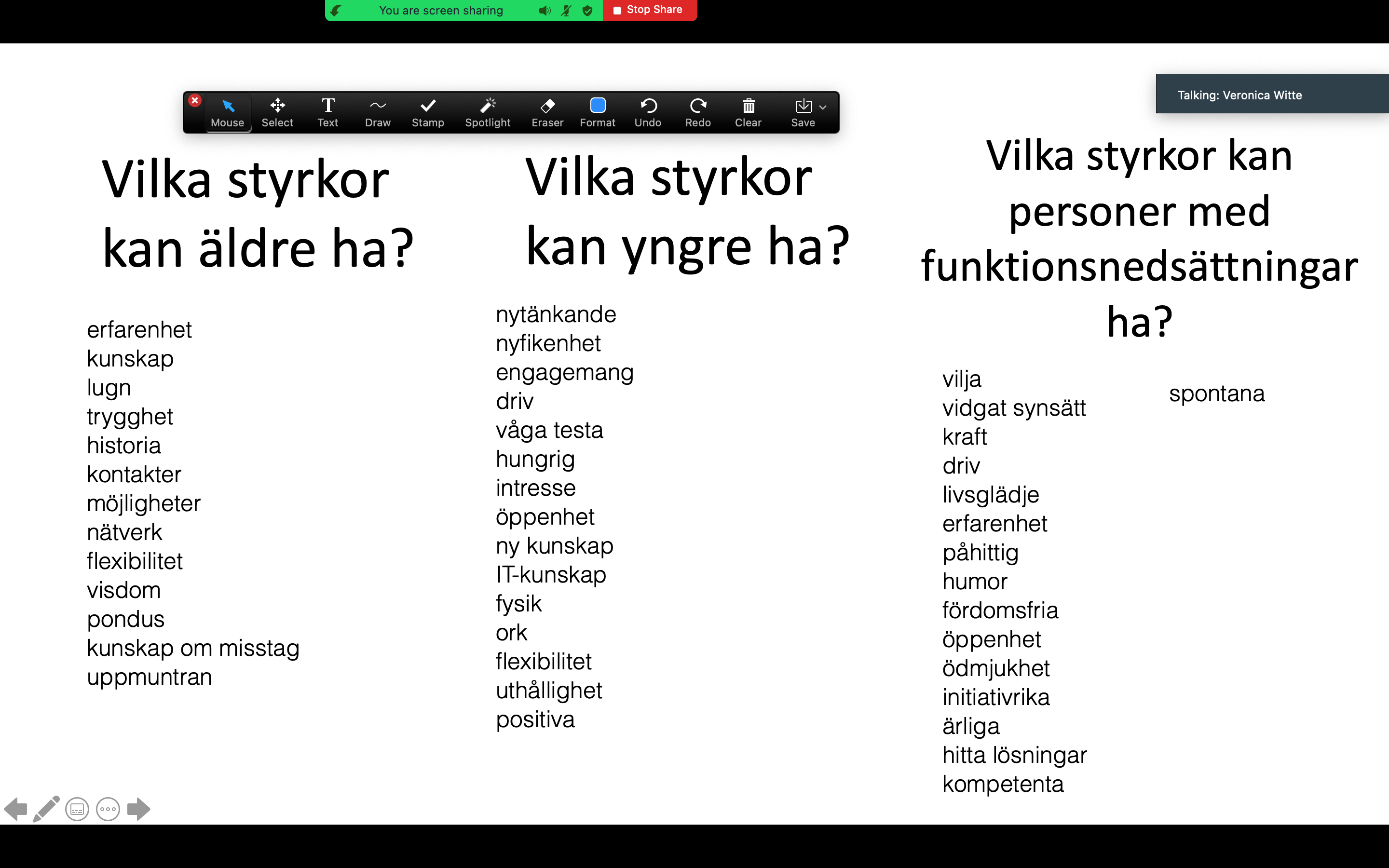 OMVÄND BRAINSTORMMIN ÖVNINGLiten maktdistans vs stor maktdistans (*liten distans)PåståendeAntal som håller medAntal som inte håller medVi ska sträva efter så mycket jämlikhet som möjligt* *Chefer förlitar sig på sina egna erfarenheter och på medarbetare* *Vi ska inte tilltala äldre människor vid sitt förnamn. Det är respektlöst.*De som har makten ska ha privilegier (till ex en vd som får bestämma sin egen arbetstid) *Grupporienterade vs individorienterade kulturer (*grupp)PåståendeAntal som håller medAntal som inte håller medTillgångar bör delas med släktingar**De som du känner behandlas bättre* *Uppgiften går före att trivas med din kollega*En ärlig person säger vad hen tycker*Feminin-maskulin (*feminin)PåståendeAntal som håller medAntal som inte håller medJag föredrar mer fritid framför mer pengar* *Att vara ansvarstagande, beslutsam, omhändertagande och mjuk passar sig både för män och kvinnor* *Konflikter löses genom att man låter den starkaste vinna. *Utmaning, inkomster, erkännande och möjlighet att avancera är viktigt.*